                      HRS Internal Transfer Form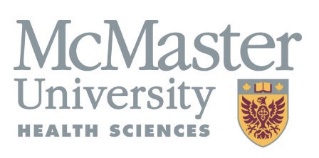                                                                                                                                                                                                                                  (This form is to be used for moving funds between existing account holders. To open an account for this funding you must submit to HRS: a completed Account Request Form (signed by your Chair),  ethics approval certificates as applicable (HiREB, AREB, Biohazard), a copy of your award letter, application and budget (if applicable) and this completed HRS Internal Transfer Form)Date: [insert date]Source of FundsOriginal PI: Dr. [insert]			Department: [insert]Original Sponsor of Funds: [insert] e.g. CIHRFull Chartfield String for Source Funds: [insert chartfield – specify where the transfer funds are coming from – this is where any residual funds will be credited at the end of the research project]  Recipient of FundsRecipient Name: Dr. [insert]		Department: [insert]Amount: $[insert]Start Date: [insert]			End Date: [insert]Recipient Research Title: [insert]Purpose of funding: [Describe the research activity to be supported with these funds]Funding Terms and ConditionsRemaining funds will be returned to the Source Fund above at the end of the research project.Specific Terms & Conditions[insert specific Terms & Conditions - Describe as applicable for subgrants, how the funds may be used, if allowed for specific expenses only and not for others, e.g. equipment, research personnel, materials and supplies, travel, etc.]Research Accounts Policyhttps://research.mcmaster.ca/app/uploads/2019/06/Research-Accounts-Policy2.pdfAll transfer expenses must (1) comply with University policies and procedures, and (2) directly support the original purpose, terms and conditions of the award as noted above. Eligible expenses are normally, but not limited to, those allowed by the Federal Tri-Council Agencies. For other types of expenses to be considered, a direct link and benefit to the research must be clearly demonstrated by the project holder in order for the expense to be processed by the University._______________________________________________________Authorized signature - Transferring PI Dr. XXX		DateAuthorization signature - Recipient PI Dr. YYY		Date